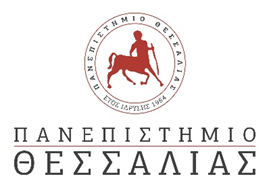 ΓΕΝΙΚΗ ΔΙΕΥΘΥΝΣΗ ΔΟΙΚΟΙΚΗΤΙΚΗΣ ΥΠΟΣΤΗΡΙΞΗΣ                   ΔΙΕΥΘΥΝΣΗ ΟΙΚΟΝΟΜΙΚΗΣ ΔΙΑΧΕΙΡΙΣΗΣΤΜΗΜΑ ΠΡΟΜΗΘΕΙΩΝ24210-74690-24210-74567                                                                                       Αρ .πρωτ.24819/20/ΓΠEmail:promith@uth.gr                                                                                                               ΒΟΛΟΣ 24-12-2020    ΠΡΟΣΚΛΗΣΗ ΕΚΔΗΛΩΣΗΣ ΕΝΔΙΑΦΕΡΟΝΤΟΣΟ Αντιπρύτανης Οικονομικών, Προγραμματισμού και Ανάπτυξης του Πανεπιστημίου Θεσσαλίας  έχοντας υπόψη:Τα με αριθμ. Πρωτ.:21427/20/ΓΠ 2-12 2020  με  ΑΔΑΜ:20REQ007922065 Πρωτογενές αίτημα του Τμήματος Ιστορίας και Αρχαιολογίας       του Π.Θ  και την ενσωματωμένη σε αυτό Τεχνική Έκθεση που αιτιολογεί την δαπάνη .Την  με αρ. πρωτ.:24735/20/ΓΠ 23-12-2020 έγκριση δαπάνης του Αντιπρύτανη Οικονομικών Προγραμματισμού και Ανάπτυξης  με ΑΔΑ:9ΒΦΒ469Β7Ξ-ΓΓΟ.Την με αρ. πρωτ.24789/20/ΓΠ με α/α 844  με ΑΔΑ:6Τ8Ι469Β7Ξ-ΩΑΠ απόφαση ανάληψης υποχρέωσης, τον ν. 4412/2016 (Α' 147) “Δημόσιες Συμβάσεις Έργων, Προμηθειών και Υπηρεσιών (προσαρμογή στις Οδηγίες 2014/24/ ΕΕ και 2014/25/ΕΕ)» και τροποποιήσεων αυτού όπως ισχύουν και ειδικότερα τις διατάξεις του άρθρου 118,Τις ανάγκες του Ιδρύματος, Λόγω της μη ύπαρξης εξειδικευμένου μόνιμου προσωπικού και συναφών, προς το αντικείμενο υπηρεσιών, τεχνικών μέσων στο Ίδρυμα,Το γεγονός ότι το ύψος της δαπάνης είναι εντός του διαθέσιμου ποσοστού της πίστωσης.                   πρόκειται να προβεί σε δαπάνη συνολικού ποσού χιλίων πεντακοσίων είκοσι έξι ευρώ και σαράντα λεπτών του ευρώ με Φ.Π.Α 24%(1.526,40)  για  την προμήθεια μιας φωτογραφικής μηχανής και των παρελκόμενων της για την απεικόνιση και τεκμηρίωση αρχαιολογικών δεδομένων στο πλαίσιο των ανασκαφών του Τομέα Αρχαιολογίας σε Κύθνο και Μαγούλα Πλατανιώτικη Δ. Αλμυρού Μαγνησίας.ΑΠΕΥΘΥΝΕΙ ΑΝΟΙΚΤΗ ΠΡΟΣΚΛΗΣΗ  Φορέας χρηματοδότησης είναι το Πανεπιστήμιο Θεσσαλίας. Η δαπάνη για την εν λόγω σύμβαση βαρύνει τους με Κ.Α.Ε:: για ποσό 1526,40 ευρώ (καθ. αξία 1.230,97 και Φ.Π.Α 24% 295,43 )  από σχετικές πιστώσεις του Τακτικού Προϋπολογισμού του Πανεπιστημίου Θεσσαλίας οικονομικού έτους 2020 ΚΑΕ 4129α.Η Γεωγραφική Περιοχή της σύμβασης, βάσει της κοινής Ονοματολογίας των Εδαφικών Στατιστικών Μονάδων (Nomenclature of territorial units for statistics-NUTS) του τόπου παράδοσης είναι: η Θεσσαλία EL61-Θεσσαλία.Οι ζητούμενες υπηρεσίες-προμήθειες κατατάσσονται στους κωδικούς:38651000-3,44619100-3,38653110-1, βάσει του Καταλόγου Κοινής Ονοματολογίας Προϊόντων και Υπηρεσιών της Ε.Ε. (Common Procurement Vocabulary codes-CPV).Είδος και Διάρκεια ΣύμβασηςΣύμβαση ΠΡΟΜΗΘΕΙΑΣ Η σύμβαση θα καταρτιστεί με βάση τους όρους που περιλαμβάνονται στην παρούσα και θα διέπεται από το Ελληνικό Δίκαιο. Για θέματα που δεν θα ρυθμίζονται από τη σύμβαση θα έχουν ανάλογη εφαρμογή οι διατάξεις των κοινοτικών Οδηγιών περί δημοσίων συμβάσεων υπηρεσιών και προμηθειών.                                                                            ΤΕΧΝΙΚΕΣ ΠΡΟΔΙΑΓΡΑΦΕΣΠληρωμή ΑναδόχουΗ πληρωμή του αναδόχου θα γίνει μετά το τέλος των υπηρεσιών και της προμήθειας υλικών και μετά την έκδοση α)τιμολογίου παροχής υπηρεσιών, β) των σχετικών πρωτοκόλλων  παρακολούθησης και παραλαβής από τις αρμόδιες επιτροπές του Ιδρύματος, με χρηματικό ένταλμα πληρωμής, κατόπιν προσκομίσεως των νόμιμων δικαιολογητικών (ασφαλιστική και φορολογική ενημερότητα, ποινικό μητρώο, κ.α.).Ο ανάδοχος επιβαρύνεται με όλες τις νόμιμες κρατήσεις συμπεριλαμβανομένων των προβλεπόμενων φόρων. ΔΙΚΑΙΟΛΟΓΗΤΙΚΑ ΟΙΚΟΝΟΜΙΚΗΣ ΠΡΟΣΦΟΡΑΣ  Η προσφορές θα δοθούν  σύμφωνα με το συνημμένο υπόδειγμα οικονομικής Προσφοράς (ΕΠΙΣΥΝΑΠΤΕΤΑΙ).Οι ενδιαφερόμενοι θα πρέπει να υποβάλλουν την προσφορά τους, με οποιοδήποτε τρόπο μέχρι τις 28-12-2020 ημέρα Δευτέρα και ώρα 12.00 στο Τμήμα Προμηθειών στο Βόλο ,1ος όροφος Αργοναυτών -Φιλλελήνων, ΤΚ 38221, Κτίριο Παπαστράτου Τηλέφωνο: e-mail: promith@uth.gr.24210-74874,74795 6944559998 ΛΩΛΟΣ ΙΩΑΝΝΗΣ Δεκτές γίνονται μόνο ενσφράγιστες προσφορές. Σε αντίθετη περίπτωση απορρίπτεται η οικονομική προσφορά. Ο Φάκελος της προσφοράς θα πρωτοκολληθεί  (Πρωτόκολλο 3ος όροφος  Αργοναυτών Φιλλελήνων), την ημερομηνία παραλαβής του. Στο φάκελο θα πρέπει να αναγράφονται τα εξής:ΣΤΟΙΧΕΙΑ ΟΙΚΟΝΟΜΙΚΟΥ ΦΟΡΕΑ: ΕΠΩΝΥΜΙΑ & ΛΟΙΠΑ ΣΤΟΙΧΕΙΑΠΡΟΣ:ΤΜΗΜΑ ΠΡΟΜΗΘΕΙΩΝΠΡΟΣΦΟΡΑ ΓΙΑ ΤΗΝ ΑΡΙΘΜ. ΠΡΩΤ:24819/20/ΓΠ 24-12-2020   ΠΡΟΣΚΛΗΣΗ ΕΝΔΙΑΦΕΡΟΝΤΟΣ ΤΟΥ ΠΑΝΕΠΙΣΤΗΜΙΟΥ ΘΕΣΣΑΛΙΑΣΟι υποψήφιοι ανάδοχοι δύναται, πριν την υποβολή των προσφορών, να προβούν σε αυτοψία των χώρων του Ιδρύματος κατόπιν συνεννοήσεως με την αντίστοιχη υπηρεσία του Π.Θ. ΔΙΚΑΙΟΛΟΓΗΤΙΚΑ ΤΕΧΝΙΚΗΣ  ΠΡΟΣΦΟΡΑΣ  Άδεια ασκήσεως επαγγέλματοςΥπεύθυνη Δήλωση Ν.1599/1986 (Α'75) (ΕΠΙΣΥΝΑΠΤΕΤΑΙ), με την υπογραφή του νόμιμου εκπροσώπου του οικονομικού φορέα υπό την εταιρική σφραγίδα στην οποία θα δηλώνετε υπεύθυνα ότι:«έχουμε λάβει γνώση των τεχνικών προδιαγραφών, των όρων της σχετικής πρόσκλησης υποβολής προσφοράς και των σχετικών με αυτήν διατάξεων και κείμενων νόμων και τους αποδεχόμαστε πλήρως. Η προσφορά μας είναι σύμφωνη με τις τεχνικές προδιαγραφές της σχετικής πρόσκλησης προσφοράς. Η υπηρεσία θα εκτελεστεί σύμφωνα με τις τεχνικές προδιαγραφές, τους όρους της σχετικής πρόσκλησης προσφοράς και των σχετικών με αυτήν διατάξεων και κείμενων νόμων».«η εταιρεία/επιχείρησή μας δεν βρίσκετε σε καμία από τις καταστάσεις των άρθρων 73 & 74 του Ν.4412/2016, δεν έχει εκδοθεί σε βάρος της απόφαση αποκλεισμού, σύμφωνα με το άρθρο 74 του Ν.4412/2016, η συμμετοχή της δε δημιουργεί κατάσταση σύγκρουσης συμφερόντων κατά τα ειδικότερα προβλεπόμενα στο άρθρο 24 του Ν.4412/2016 και δεν έχει αθετήσει τις υποχρεώσεις που προβλέπονται στην παρ. 2 του άρθρου 18 του Ν.4412/2016.».«ως προσωρινός ανάδοχος, μετά από την αποστολή σχετικής πρόσκλησης, αναλαμβάνουμε να προσκομίσουμε α) τα αποδεικτικά έγγραφα νομιμοποίησης α)ποινικό μητρώο  νόμιμου εκπροσώπου, β)φορολογική ενημερότητα γ)ασφαλιστική ενημερότητα και τα πρωτότυπα ή αντίγραφα που εκδίδονται, σύμφωνα με τις διατάξεις του άρθρου 1 του Ν.4250/2014 (Α΄ 74 τηρώ και θα εξακολουθώ να τηρώ κατά την εκτέλεση της σύμβασης, εφόσον επιλεγώ,  τις υποχρεώσεις τους που απορρέουν από τις διατάξεις της περιβαλλοντικής, κοινωνικοασφαλιστικής και εργατικής νομοθεσίας, που έχουν θεσπιστεί με το δίκαιο της Ένωσης, το εθνικό δίκαιο, συλλογικές συμβάσεις ή διεθνείς διατάξεις περιβαλλοντικού, κοινωνικού και εργατικού δικαίου, οι οποίες απαριθμούνται στο Παράρτημα Χ του Προσαρτήματος Α του ν. 4412/2016. Η τήρηση των εν λόγω υποχρεώσεων ελέγχεται και βεβαιώνεται από τα όργανα που επιβλέπουν την εκτέλεση των δημοσίων συμβάσεων και τις αρμόδιες δημόσιες αρχές και υπηρεσίες που ενεργούν εντός των ορίων της ευθύνης και της αρμοδιότητάς τουςβ) δεν θα ενεργήσω αθέμιτα, παράνομα ή καταχρηστικά καθ΄ όλη τη διάρκεια της διαδικασίας ανάθεσης, αλλά και κατά το στάδιο εκτέλεσης της σύμβασης, εφόσον επιλεγώγ) λαμβάνω τα κατάλληλα μέτρα για να διαφυλάξω την εμπιστευτικότητα των πληροφοριών που έχουν χαρακτηρισθεί ως τέτοιεςΟ  Αντιπρύτανης Οικονομικών, Προγραμματισμού και ΑνάπτυξηςΚαθηγητής Χαράλαμπος Μπιλλίνηςαποτελεί αναπόσπαστο τμήμα της αριθμ. Πρωτ24819/20/ΓΠ 24-12-2020 Πρόσκλησης ενδιαφέροντος του Πανεπιστημίου Θεσσαλίας) ΥΠΟΔΕΙΓΜΑ ΟΙΚΟΝΟΜΙΚΗΣ ΠΡΟΣΦΟΡΑΣ    ΝΟΜΙΜΟΣ/Η  ΕΚΠΡΟΣΩΠΟΣ(Ημερομηνία & Υπογραφή)(αποτελεί αναπόσπαστο τμήμα της αριθμ. πρωτ.24819/20/ΓΠ 24-12-2020.πρόσκλησης ενδιαφέροντος του Πανεπιστημίου Θεσσαλίας) 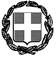 ΥΠΕΥΘΥΝΗ ΔΗΛΩΣΗ(άρθρο 8 Ν.1599/1986)Η ακρίβεια των στοιχείων που υποβάλλονται με αυτή τη δήλωση μπορεί να ελεγχθεί με βάση το αρχείο άλλων υπηρεσιών (άρθρο 8 παρ. 4 Ν. 1599/1986)Φωτογραφική μηχανή υψηλής ευκρίνειας για φωτογράφηση αρχαιολογικών χώρων και αντικειμένων:Φακός:-Ευαισθησία Φωτισμού: 3,5 - 5,6-Digital Focal Length (mm): 18 – 55Χαρακτηριστικά φωτογραφίας-Colour Depth (Bit): 14-HDR: OXIΗλεκτρονικά μέρη:-Ανάλυση (pixels): 6.000 x 4.000-Αισθητήρας: CMOS-Ανάλυση Αισθητήρα (εκατομμύρια pixel): 24,2-Μέγεθος Αισθητήρα (mm): 23,5 x 15,6-Αυτόματος καθαρισμός Αισθητήρα: NAIΑποθήκευση-XQD: ΟΧΙ-Compact Flash: ΟΧΙ-Θύρες Κάρτας Μνήμης: 1Θύρες-PictBridge (Direct Printing without PC): ΝΑΙ-Video-Out: ΟΧΙ-USB: ΝΑΙ-Σύνδεση μικροφώνου: ΝΑΙ-HDMI: ΝΑΙΕξοπλισμός-Εστίαση: Autofocus-Φωτεινότητα: 3,5 - 5,6-Σκόπευτρο: Optical-Προγράμματα Flash: Built-In Flash, Hot Shoe Connector for External Flash-Αναλογία στα 35mm: 27 - 82,5Συνδεσιμότητα-Bluetooth: ΝΑΙ-NFC: ΝΑΙ-WLAN: 1Οθόνη -Διαγώνιος Οθόνης (cm): 8,1-Διαγώνιος οθόνης (inch): 3,2-Περιστρεφόμενη/Πτυσσόμενη Οθόνη: ΝΑΙ-Τύπος οθόνης: LCD-Οθόνη Αφής: ΝΑΙ-Live View: ΝΑΙΕγγραφή Video-Full HD (1080p): 60fps-HD Video (720p): 60fpsΤαχύτητες κλείστρου-Bulb (Long Time Exposure): ΝΑΙ-Ταχύτητα κλείστρου (sec.): 30 - 1 / 4.000Ενέργεια-Παροχή Ενέργειας: Special Rechargeable BatteryΔιαστάσεις-Βάθος (mm): 70-Πλάτος (mm): 124-Ύψος (mm): 97Χρώμα: μαύροΒάρος: έως 470grΦΑΚΟΙ-AF-P 18-55mm DX VR-Εστιακή απόσταση: 18-55 mm-Μέγιστο διάφραγμα: f/3.5-5.6-Ελάχιστο διάφραγμα: f/22-38-Κατασκευή φακού:12 στοιχεία σε 9 ομάδες (συμπεριλαμβανομένων 2 ασφαιρικών στοιχείων φακού)-Γωνία προβολής: Φωτογραφικές μηχανές D-SLR: 76°-28°50′-Εστίαση: Αυτόματη εστίαση ελεγχόμενη από μηχανισμό stepping motor. Ξεχωριστός δακτύλιος εστίασης για χειροκίνητη εστίαση-Ελάχιστη απόσταση εστίασης: 0,25 m από εστιακό επίπεδο-Μέγιστος λόγος αναπαραγωγής: 0,38x-Αριθμός λεπίδων διαφράγματος: 7 (στρογγυλό άνοιγμα διαφράγματος)-Διάφραγμα: Πλήρως αυτόματο-Μέγεθος προσαρτήματος φίλτρου: 55 mm-Διαστάσεις: Κατά προσέγγιση 64,5 x 62,5 mm-Βάρος: Κατά προσέγγιση 205 g-55 mm κουμπωτό μπροστινό καπάκι φακού LC-55A, Πίσω κάλυμμα φακού-Τύπος: Tele Zoom-Είδος: Zoom Μεταβλητού Διαφράγματος-Full Frame: Όχι-Maximum Aperture: 4,5-Maximum Aperture (Zoom): 6,3-Focal Length Minimum: 70 mm-Focal Length Maximum: 300 mm-Διάμετρος Φίλτρου: 58 mm-Δυνατότητες & Λειτουργίες: AutoFocus, Image Stabilization-Χρώμα: Μαύρο-Bάρος: έως 420grΘήκη φωτογραφικής μηχανής:-Βάρος: έως 0.3 kg -Χρώμα: Μαύρο Φλας συμβατό με τη φωτογραφική μηχανή:-2.4 GHz Radio Slave System
-Guide Number: 197′ at ISO 100 and 200mm
-Zoom Range: 20-200mm
-Tilts Upward 90°
-Rotates Left & Right 180°
-Recycle Time: 3 Seconds at Full Power
-High-Speed, 1st & 2nd Curtain Sync
-HV Power and PC Sync PortsΤρίποδας Φωτογραφικός:-Πλήθος Τμημάτων:3-Υλικό: Αλουμίνιο-Δυνατότητα κάθετης φωτογράφησης: ΝΑΙ-Μέγιστο Ύψος (cm): 183,0-Μέγιστο Ύψος με Ανεβασμένη την Κεντρική Κολώνα (cm): 183-Ελάχιστο Ύψος (cm): 9-Ύψος διπλωμένο (cm): 74,0-Μέγιστο Βάρος (kg): 8,0Θήκη τρίποδα:-Με λουρί για τον ώμο: ΝΑΙ-Με φερμουάρ: ΝΑΙ-Xρώμα: μαύρο-Eξωτερικό υλικό: synthetic fiber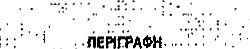 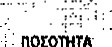 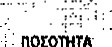 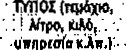 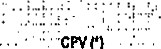 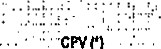 ΠΡΟΣΦΟΡΑ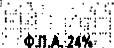 ΣΥΝΟΛΙΚΗ ΑΞΙΑ ΜΕ ΦΠΑ      1Φωτογραφική μηχανή1Τεμάχιο38651000-3(φωτογραφικές ανέ      2Θήκη φωτ. μηχανής1Τεμάχιο44619100-3 θ κε3Φλας ψα τη φωτ. μηχανή1Τεμάχιο38653110,1(φωτογραφικά λα4Τρίποδας φωτογραφικός1Τεμάχιο38650000-6(φωτογραφικός ε οπλισ ό5Θήκη ;ρΙποδα1Τεμάχ;ο44619100-3ΣΥΝΟΛΟΠΡΟΣ(1):Ο – Η Όνομα:Επώνυμο:Επώνυμο:Επώνυμο:Όνομα και Επώνυμο Πατέρα: Όνομα και Επώνυμο Πατέρα: Όνομα και Επώνυμο Πατέρα: Όνομα και Επώνυμο Πατέρα: Όνομα και Επώνυμο Μητέρας:Όνομα και Επώνυμο Μητέρας:Όνομα και Επώνυμο Μητέρας:Όνομα και Επώνυμο Μητέρας:Ημερομηνία γέννησης(2): Ημερομηνία γέννησης(2): Ημερομηνία γέννησης(2): Ημερομηνία γέννησης(2): Τόπος Γέννησης:Τόπος Γέννησης:Τόπος Γέννησης:Τόπος Γέννησης:Αριθμός Δελτίου Ταυτότητας:Αριθμός Δελτίου Ταυτότητας:Αριθμός Δελτίου Ταυτότητας:Αριθμός Δελτίου Ταυτότητας:Τηλ:Τηλ:Τόπος Κατοικίας:Τόπος Κατοικίας:Οδός:Αριθ:ΤΚ:Αρ. Τηλεομοιοτύπου (Fax):Αρ. Τηλεομοιοτύπου (Fax):Αρ. Τηλεομοιοτύπου (Fax):Δ/νση Ηλεκτρ. Ταχυδρομείου(Εmail):Δ/νση Ηλεκτρ. Ταχυδρομείου(Εmail):Με ατομική μου ευθύνη και γνωρίζοντας τις κυρώσεις, που προβλέπονται από τις διατάξεις της παρ. 6 του άρθρου 22 του Ν. 1599/1986, δηλώνω ότι:«έχουμε λάβει γνώση των τεχνικών προδιαγραφών, εργασιών και των όρων της σχετικής πρόσκλησης υποβολής προσφοράς και των σχετικών με αυτήν διατάξεων και κείμενων νόμων και τους αποδεχόμαστε πλήρως. Η προσφορά μας είναι σύμφωνη με τις τεχνικές προδιαγραφές εργασίες της σχετικής πρόσκλησης προσφοράς. Η υπηρεσία θα εκτελεστεί σύμφωνα με τις τεχνικές προδιαγραφές, τους όρους της σχετικής πρόσκλησης προσφοράς και των σχετικών με αυτήν διατάξεων και κείμενων νόμων».«η εταιρεία/επιχείρησή μας δεν βρίσκετε σε καμία από τις καταστάσεις των άρθρων 73 & 74 του Ν.4412/2016, δεν έχει εκδοθεί σε βάρος της απόφαση αποκλεισμού, σύμφωνα με το άρθρο 74 του Ν.4412/2016, η συμμετοχή της δε δημιουργεί κατάσταση σύγκρουσης συμφερόντων κατά τα ειδικότερα προβλεπόμενα στο άρθρο 24 του Ν.4412/2016 και δεν έχει αθετήσει τις υποχρεώσεις που προβλέπονται στην παρ. 2 του άρθρου 18 του Ν.4412/2016.».«ως προσωρινός ανάδοχος, μετά από την αποστολή σχετικής πρόσκλησης, αναλαμβάνουμε να προσκομίσουμε α) τα αποδεικτικά έγγραφα νομιμοποίησης α) ποινικό μητρώο, φορολογική ενημερότητα, ασφαλιστική ενημερότητα και τα πρωτότυπα ή αντίγραφα που εκδίδονται, σύμφωνα με τις διατάξεις του άρθρου 1 του Ν.4250/2014 (Α΄ 74».τηρώ και θα εξακολουθώ να τηρώ κατά την εκτέλεση της σύμβασης, εφόσον επιλεγώ,  τις υποχρεώσεις τους που απορρέουν από τις διατάξεις της περιβαλλοντικής, κοινωνικοασφαλιστικής και εργατικής νομοθεσίας, που έχουν θεσπιστεί με το δίκαιο της Ένωσης, το εθνικό δίκαιο, συλλογικές συμβάσεις ή διεθνείς διατάξεις περιβαλλοντικού, κοινωνικού και εργατικού δικαίου, οι οποίες απαριθμούνται στο Παράρτημα Χ του Προσαρτήματος Α του ν. 4412/2016. Η τήρηση των εν λόγω υποχρεώσεων ελέγχεται και βεβαιώνεται από τα όργανα που επιβλέπουν την εκτέλεση των δημοσίων συμβάσεων και τις αρμόδιες δημόσιες αρχές και υπηρεσίες που ενεργούν εντός των ορίων της ευθύνης και της αρμοδιότητάς τουςδεν θα ενεργήσω αθέμιτα, παράνομα ή καταχρηστικά καθ΄ όλη τη διάρκεια της διαδικασίας ανάθεσης, αλλά και κατά το στάδιο εκτέλεσης της σύμβασης, εφόσον επιλεγώλαμβάνω τα κατάλληλα μέτρα για να διαφυλάξω την εμπιστευτικότητα των πληροφοριών που έχουν χαρακτηρισθεί ως τέτοιεςΗμερομηνία:      ……….2019 Ο – Η Δηλ………..